VII зональная открытая олимпиада «Слушаю и творю». Посвящается 90-летию выдающегося музыковеда и педагога, доктора искусствоведения, профессора, заслуженного деятеля искусств Российской Федерации Ю.Н. Холопова1. Общие положения   Учредители и организаторы конкурса:         Государственное автономное профессиональное образовательное учреждение        «РМК им. Г.   и А. Пироговых»        Региональный методический центр по образованию в области искусств        Зональное методическое объединение образовательных учреждений сферы культуры        и искусства Рязанской области № 2        МБУДО «Новомичуринская ДШИ» При поддержке Министерства культуры и туризма Рязанской области.2. Цель и задачи олимпиады   Цель олимпиады:повышение профессионального уровня преподавателей теоретических дисциплин, повышение         уровня музыкально-теоретической подготовки учащихся ДМШ и ДШИ.  Задачи олимпиады:выявление одаренных и профессионально перспективных детей;развитие творческого мышления, расширение кругозора учащихся;обмен передовым педагогическим опытом;повышение качества преподавания дисциплин музыкально-теоретического цикла;укрепление связей между образовательными организациями Рязанской области, реализующих общеобразовательные программы дополнительного образования в области искусств.3. Порядок проведения олимпиады3.1. К участию в олимпиаде приглашаются учащиеся по предмету «Сольфеджио» ДШИ и ДМШ Рязанской области. 3.2. Возрастные группы:I группа: 3 класс (пятилетний срок обучения)II группа: 4 класс (пятилетний срок обучения)III группа: 5 класс (пятилетний срок обучения)IV группа: 5 класс (восьмилетний срок обучения)V группа: 6 класс (восьмилетний срок обучения)VI группа: 7 - 8 класс 3.3. Олимпиада проходит в виде письменной работы:1. Одноголосный диктант в соответствии с требованиями по классу:(I группа: 20 минут, 6 проигрываний; II - VI группы: 25 минут, 12 проигрываний). У тех конкурсантов, кто первыми напишет диктант, учитывается количество проигрываний. (Примерные варианты диктантов - Г. Фридкин. Музыкальные диктанты: I группа - № 228, II группа - № 294, III группа - № 396, IV группа - № 298, V группа - № 405, VI группа - № 544).2. Письменный слуховой анализ (аккордовая цепочка) согласно программе. Цепочка играется в ритме четыре раза (10 минут) в тональности мелодического диктанта. Необходимо записать только обозначения аккордов.I группа – 4 аккордаII группа – 5 аккордовIII группа – 6 аккордовIV группа – 5-6 аккордовV группа – 5-6 аккордовVI группа – 6-7 аккордовНапример: В VI группе – услышать и записать созвучия, один из звуков которых известен (см. Положение)4. Творческое задание «Музыкальные загадки». Знание теории и умение применить ее на   практике (30 минут).4. Программные требованияI группа: 3 класс (пятилетний срок обучения)Эскизный диктант. Объем 8 тактов, в тональностях до 3-х знаков (включительно), размер 2/4, 3/4, 4/4, с использованием ритмических групп с шестнадцатыми, пунктирного ритма, синкопы; мелодических оборотов, включающих движение по звукам трезвучия с обращениями, Д7.Дано: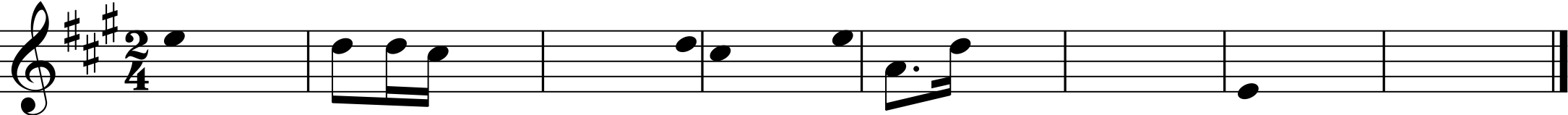 Звучит: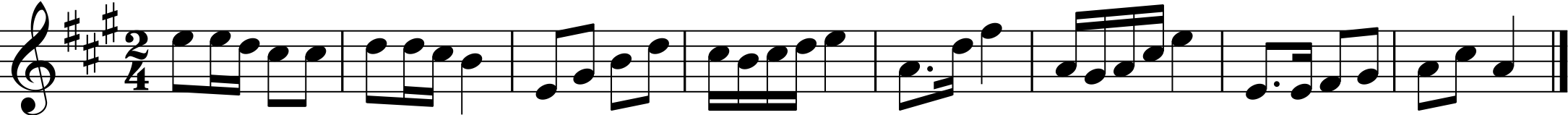 Письменный слуховой анализ (трезвучия главных ступеней с обращениями, Д7).Слуховой анализ «Отгадай и зачеркни».Интервалы (от примы до октавы, тритоны), аккорды (Б.53, М.53, Ум.53, Б.6, М.6, Б.64 М.64, Д7), звукоряды (мажор, минор натуральный, гармонический, мелодический).4. «Музыкальная загадка».Например: Какой ритмический рисунок (по мнению юного композитора) соответствует данным стихотворным строчкам? Ответ:II группа: 4 класс (пятилетний срок обучения)Диктант. Объем 8 тактов, в тональностях до 3-х знаков (включительно), размер 2/4, 3/4, 4/4, с использованием ритмических групп с шестнадцатыми, пунктирного ритма, синкопы; мелодических оборотов, включающих движение по звукам трезвучия с обращениями, Ум.53, Д7, тритонов.Письменный слуховой анализ (трезвучия главных ступеней с обращениями, Д7 с обращениями).Слуховой анализ «Отгадай и зачеркни».Интервалы (от примы до октавы, тритоны, характерные интервалы), аккорды (Б.53, М.53, Ув.53, Ум. 53, Б.6, М.6, Б.64, М.64, Д7 с обращениями), звукоряды (мажор натуральный, гармонический, минор натуральный, гармонический, мелодический).«Музыкальная загадка».Например: Найдите «золотую» интервальную последовательность. Обозначьте интервалы. Укажите, в каких тональностях она звучит. 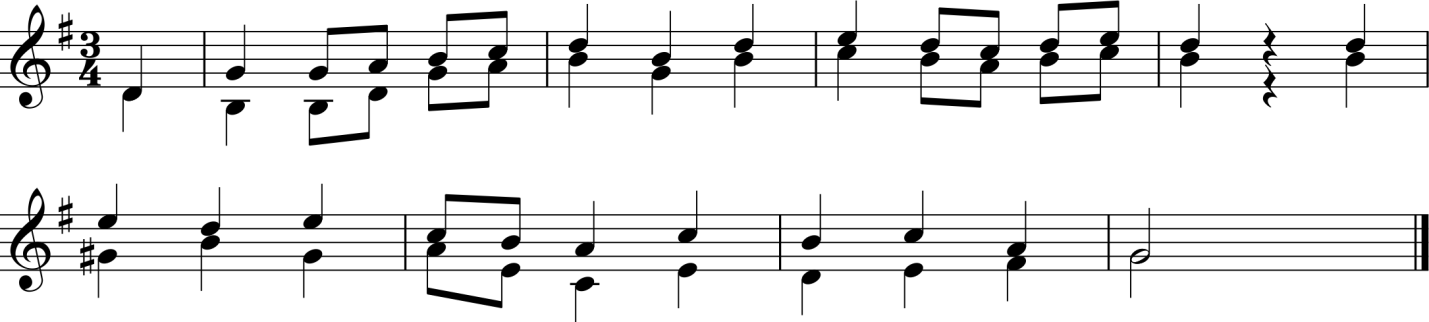 Ответ: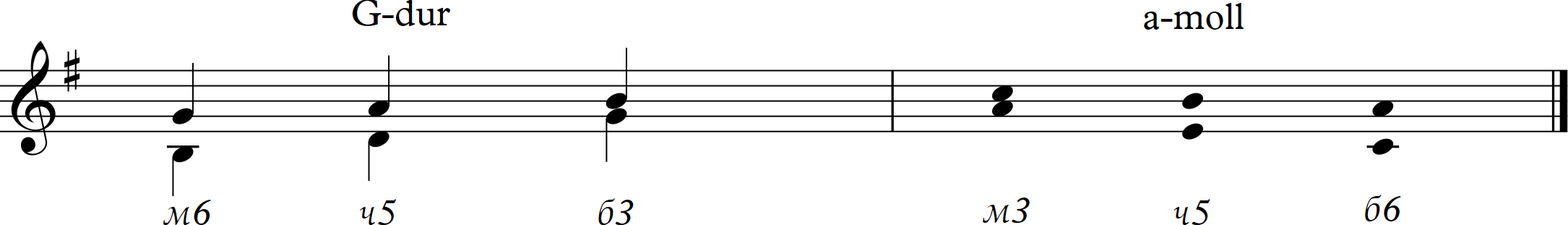 III группа: 5 класс (пятилетний срок обучения)Диктант. Объем 8 тактов, в тональностях до 3-х знаков (включительно), размер 2/4, 3/4, 4/4, с использованием ритмических групп с шестнадцатыми, пунктирного ритма, синкопы; мелодических оборотов, включающих движение по звукам трезвучий с обращениями, Д7, Ум53, тритонов.Письменный слуховой анализ (главные трезвучия с обращениями, Д7 с обращениями, Ум.VII53, Ум.II53, Ув. 53, МVII7, УмVII7). Слуховой анализ «Отгадай и зачеркни».Интервалы (как в 4 классе + характерные интервалы), аккорды (Б.53, М.53, Ув.53, Ум. 53, Б.6, М.6, Б.64 М.64, Д7, Д65, Д43, Д2, МVII7, УмVII7), звукоряды (мажор натуральный, гармонический, минор натуральный, гармонический, мелодический). «Музыкальная загадка».Найдите и зачеркните «лишнее» звено. Например: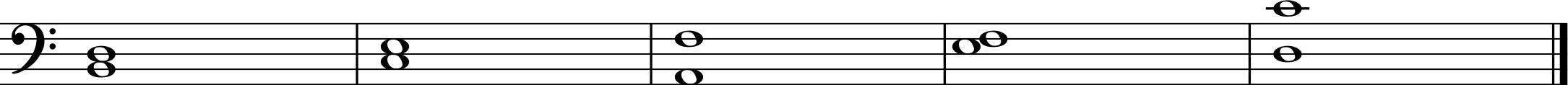 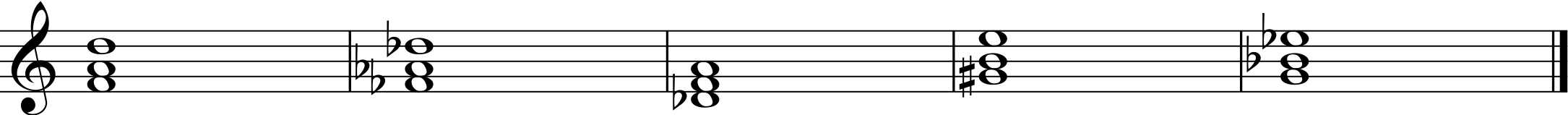 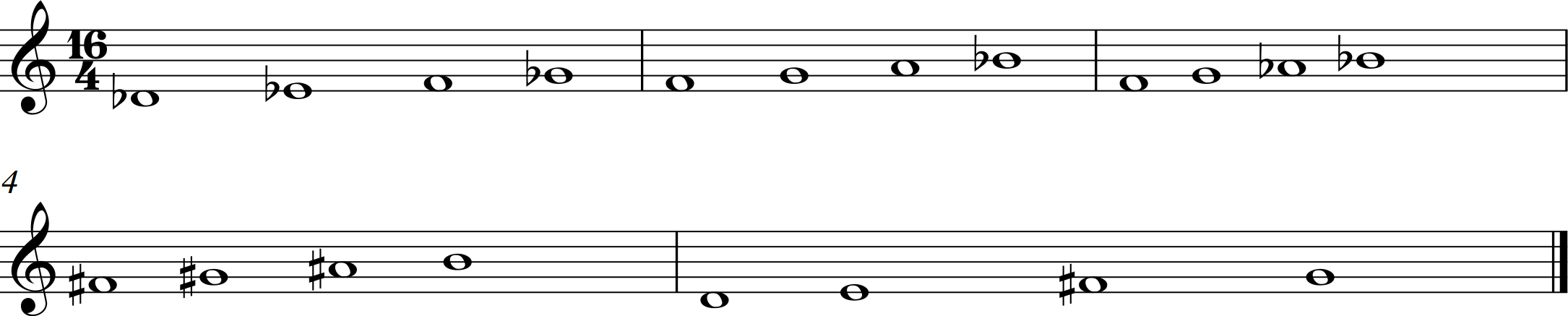 Ответ: 1 строчка – зачеркнуть второй такт;2 строчка – зачеркнуть третий такт;3-4 строчка – зачеркнуть третий такт.IV группа: 5 класс (восьмилетний срок обучения)Диктант. Объем 8 тактов, в тональностях до 3-х знаков (включительно), размер 2/4, 3/4, 4/4, с использованием ритмических групп с шестнадцатыми, пунктирного ритма, синкопы; мелодических оборотов, включающих движение по звукам Т53 с обращениями, Д7, Ум53, тритонов.Письменный слуховой анализ (трезвучия главных ступеней с обращениями, Д7).Слуховой анализ «Отгадай и зачеркни».Интервалы (от примы до октавы, тритоны), аккорды (Б.53, М.53, Ув.53, Ум.53, Б.6, М.6, Б.64 М.64, Д7), звукоряды (мажор, минор натуральный, гармонический, мелодический).4. «Музыкальная загадка».Например: Юному музыкальному редактору необходимо определить размер фрагмента и разделить мелодию на такты.«Весны синеглазой капельВеселит мне сердце, играя».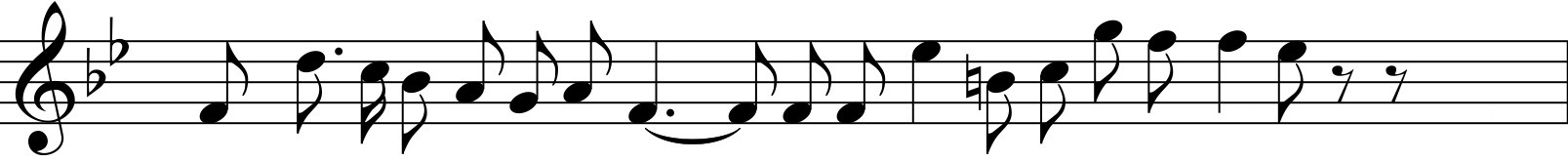 Ответ – размер 6/8, затакт одна восьмая, в данном фрагменте 4 такта (проставить в нотах такты).V группа: 6 класс (восьмилетний срок обучение)1.Диктант. Объем 8 тактов, в тональностях до 4-х знаков (включительно).Размеры 2/4, 3/4, 4/4, 6/8 с использованием ритмических групп с шестнадцатыми, синкопами, триолями, залигованными нотами; мелодических оборотов, включающих пройденные интервалы и аккорды.2. Письменный слуховой анализ (главные трезвучия с обращениями, Ум.VII53, Ум.II53, Ув.53, Д7 с обращениями, МVII7, УмVII7). 3.Слуховой анализ «Отгадай и зачеркни».Интервалы (как в 5 классе + характерные интервалы), аккорды (Б.53, М.53, Ув.53, Ум. 53, Б.6, М.6, Б.64 М.64, Д7, Д65, Д43, Д2), звукоряды (мажор натуральный и гармонический, минор натуральный, гармонический, мелодический).4. «Музыкальная загадка».Например: Составьте из тетрахордов звукоряды от тоники фа#.VI группа: 7 класс – 8 классДиктант. Объем 8 тактов, в тональностях до 5 знаков (включительно), размер 2/4, 3/4, 4/4, 3/8, 6/8 с использованием ритмических групп с шестнадцатыми, синкопами, триолями, залигованными нотами; мелодических оборотов, включающих пройденные интервалы и аккорды.Письменный слуховой анализ (трезвучия с обращениями, Д7 с обращениями, Ум.VII53, Ум.II53, Ув. 53, МVII7, УмVII7, II7). Слуховой анализ письменно (интервалы и аккорды).Даётся настройка – любой звук первой октавы (ноту поют вслух с названием). Затем в медленном темпе    проигрываются созвучия (интервалы или аккорды), в составе которых он присутствует. Цепочка исполняется три раза с интервалом в две минуты. Требуется записать нотами 9 тактов и подписать интервалы и аккорды.Например, настройка – нота «ля». Звучит: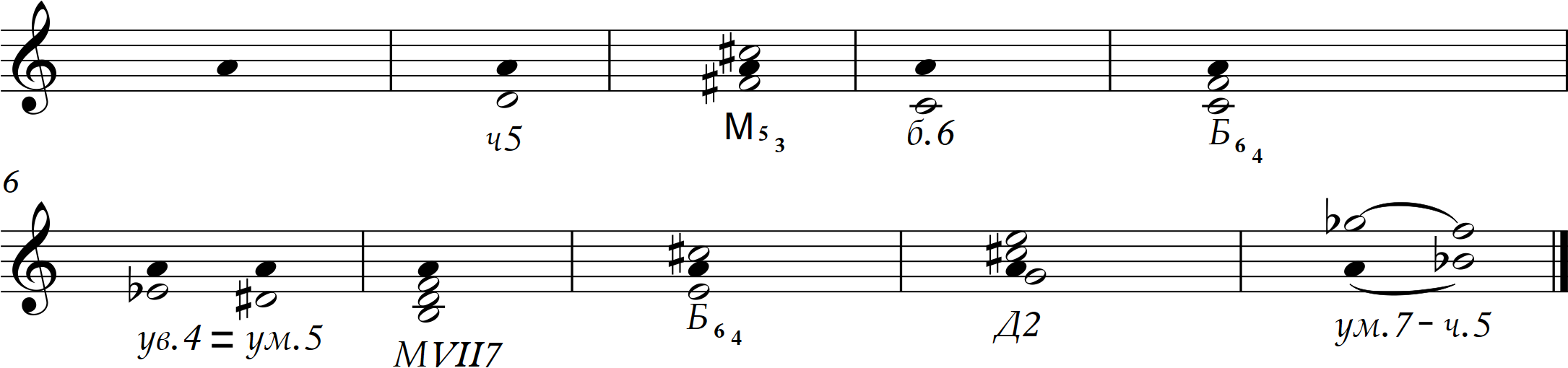 «Музыкальная загадка».В пустых диагональных окошечках юному музыканту-строителю необходимо дописать звуки так, чтобы на каждом этаже (горизонталь) получились звукоряды:1этаж – мажор натуральный;2 этаж – миксолидийский;3 этаж – минор натуральный;5 этаж - лидийский;7 этаж – минор гармонический;Какой звукоряд получится на 4-ом этаже, если в пятом подъезде (вертикаль) – D-dur натуральный? Какая тональность расположилась на последнем этаже? Вид?              Ответ: Фригийский; соль минор гармонический.   3.4. Олимпиада по сольфеджио состоится 16 февраля 2022 года в 11:00 часов, в МБУДО «Новомичуринская ДШИ» (391160, Рязанская область, Пронский район, г. Новомичуринск, ул. Строителей, д. 18, телефон: 8 (49141) 4-30-24, (849141) – 4-30-23.4. Порядок подачи документов4.1. Все участники олимпиады должны зарегистрироваться на сайте Регионального методического центра по образованию в области искусств в разделе «Мероприятия», подраздел «Конкурсы» (http://www.metodist62.ru). Электронная регистрация будет открыта до с 1 октября 2021 года по 9 февраля 2022 года.4.2. Помимо электронной регистрации необходимо прислать в оргкомитет олимпиады до 2 февраля 2022 года пакет документов на адрес электронной почты: zmo-2@mail.ru.В пакет документов входят:заявка (форма заявки прилагается);ксерокопия свидетельства о рождении или паспорта;Заявки, поданные после окончания срока приема заявок, оргкомитетом не рассматриваются.4.3. Адрес оргкомитета конкурса: 391160, Рязанская область, г. Новомичуринск, ул. Строителей, д. 18, МБУДО «Новомичуринская ДШИ». Телефон: 8(49141) 4-30-24, факс: 8(49141) – 4-30-23, эл. почта: zmo-2@mail.ru5. Подведение итогов5.1. Итоги олимпиады подводятся членами жюри.5.2. Жюри оценивает участников по 10-ти балльной оценочной системе и оставляет за собой право:присуждать Гран-при;присуждать не все места;делить места между участниками олимпиады;присуждать специальные дипломы;          5.3. Жюри имеет право снять участника олимпиады за несоблюдение возрастных требований.          5.4. Победители олимпиады получают звание лауреатов (I, II, III степени).          5.5. Участникам олимпиады, занявшим IV, V места, присваивается звание дипломанта           с    вручением диплома.          5.6. Участники олимпиады получают дипломы за участие. 5.7. Решение жюри окончательное, пересмотру не подлежит.6. Финансовые условия6.1. Организация и проведение олимпиады финансируется за счет средств государственной программы Рязанской области «Развитие культуры и туризма».	6.2. Оплату всех расходов, связанных с пребыванием на олимпиаде, производят направляющие организации или сами участники.6.3. Для всех участников олимпиады устанавливается следующий целевой взнос: 300 рублей за каждого участника. Оплата производится наличными средствами в день олимпиады (при регистрации участников).ПриложениеВ ОргкомитетVII зональной открытойолимпиады «Слушаю и творю»ЗАЯВКА«___» ________________20__ г.   		_____________________/______________/                       		                                 (подпись руководителя учреждения, расшифровка подписи)М.П.Оформление заявки подтверждает согласие конкурсанта / родителей (законных представителей) конкурсанта (нужное подчеркнуть) на обработку персональных данных
в соответствии со ст. 9 Федерального закона «О персональных данных» от 27.07.2006 № 152-ФЗ.«___» ______________20__ г. 		__________________________/______________/                                 		    (подпись конкурсанта/родителя/законного представителя, расшифровка подписи)Звучит: 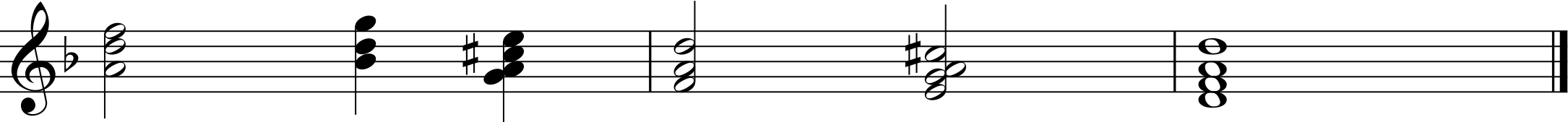 Записать: t64 – s6 – D2 – t6 – D43 – t53 развёр.3. Слуховой анализ интервалов и аккордов «Отгадай и зачеркни» (10 минут). Звучит одно созвучие из каждой горизонтальной строчки таблицы (№ 1, № 2 и т.д.) два раза    в гармоническом виде (звуки интервалов и аккордов берутся одновременно). Необходимо выбрать и зачеркнуть то, которое прозвучало. Звучит: Записать: t64 – s6 – D2 – t6 – D43 – t53 развёр.3. Слуховой анализ интервалов и аккордов «Отгадай и зачеркни» (10 минут). Звучит одно созвучие из каждой горизонтальной строчки таблицы (№ 1, № 2 и т.д.) два раза    в гармоническом виде (звуки интервалов и аккордов берутся одновременно). Необходимо выбрать и зачеркнуть то, которое прозвучало. Звучит: Записать: t64 – s6 – D2 – t6 – D43 – t53 развёр.3. Слуховой анализ интервалов и аккордов «Отгадай и зачеркни» (10 минут). Звучит одно созвучие из каждой горизонтальной строчки таблицы (№ 1, № 2 и т.д.) два раза    в гармоническом виде (звуки интервалов и аккордов берутся одновременно). Необходимо выбрать и зачеркнуть то, которое прозвучало. Звучит: Записать: t64 – s6 – D2 – t6 – D43 – t53 развёр.3. Слуховой анализ интервалов и аккордов «Отгадай и зачеркни» (10 минут). Звучит одно созвучие из каждой горизонтальной строчки таблицы (№ 1, № 2 и т.д.) два раза    в гармоническом виде (звуки интервалов и аккордов берутся одновременно). Необходимо выбрать и зачеркнуть то, которое прозвучало. Звучит: Записать: t64 – s6 – D2 – t6 – D43 – t53 развёр.3. Слуховой анализ интервалов и аккордов «Отгадай и зачеркни» (10 минут). Звучит одно созвучие из каждой горизонтальной строчки таблицы (№ 1, № 2 и т.д.) два раза    в гармоническом виде (звуки интервалов и аккордов берутся одновременно). Необходимо выбрать и зачеркнуть то, которое прозвучало. Звучит: Записать: t64 – s6 – D2 – t6 – D43 – t53 развёр.3. Слуховой анализ интервалов и аккордов «Отгадай и зачеркни» (10 минут). Звучит одно созвучие из каждой горизонтальной строчки таблицы (№ 1, № 2 и т.д.) два раза    в гармоническом виде (звуки интервалов и аккордов берутся одновременно). Необходимо выбрать и зачеркнуть то, которое прозвучало. Звучит: Записать: t64 – s6 – D2 – t6 – D43 – t53 развёр.3. Слуховой анализ интервалов и аккордов «Отгадай и зачеркни» (10 минут). Звучит одно созвучие из каждой горизонтальной строчки таблицы (№ 1, № 2 и т.д.) два раза    в гармоническом виде (звуки интервалов и аккордов берутся одновременно). Необходимо выбрать и зачеркнуть то, которое прозвучало. № 1б.2м.7м.2ч.5ч.4№ 2м3ув.2б3б.6ув.5№ 3б.2б.7Д 7м.7ум.7№ 4миноргарм.мажорнатур.минорнатур.минормелод.мажоргарм.№ 5М6Б6Д43Б64Б53№ 6М64Б64Д65Д2Ум.53№ 7Б53МVII7Ум.53Ув.53Д7№8Ум. 53М64УмVII7М6м.6№ 9ув.4-м.6ув.4- б.6ум.5 – б.3ум.5 – м3Ум.53-б.3№10ув.2-ч.4ув.5 – б.6ум.7 –ч.5ум.4 – м.3ум.5 – м.3А. Где ты был, мой баран? Потерялся я в лесу!1)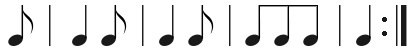 Б. Танцуй, танцуй под этот мотив! Прекрасен вальс и очень красив!2) 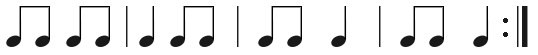 В. Землю ясно солнышко припекай, припекай, Над Рязанью радуга засияй, засияй!3) 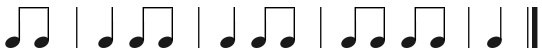 Г. Зацвела сирень, черемуха в моём саду.4) 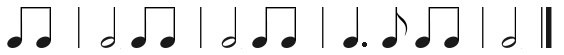 БукваАБВГЦифра3,412-ТетрахордыНазвание звукорядовБуква: цифра +цифра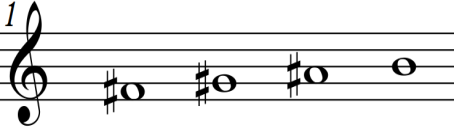 S - минор натуральныйS = ____ + _____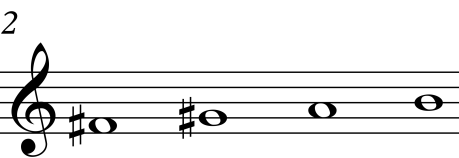 Z – минор гармоническийZ = ____ + _____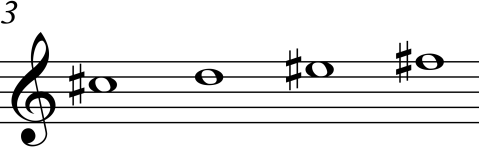 X – минор мелодическийX = ____ + _____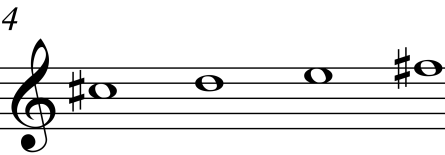 L – мажор натуральныйL = _____ + _____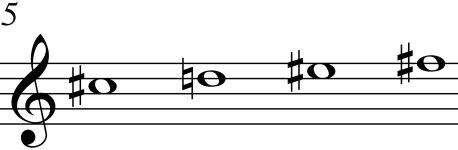 W – мажор гармоническийW = ____ + _____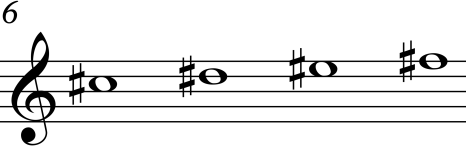 Y – мажор мелодическийY = ____ + _____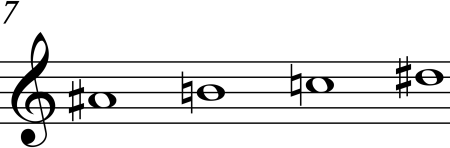 НАПРИМЕР Z – минор гармонический ОТВЕТZ = 2 + 3№ 8abcdesfisg№ 7fisah cisdeisfis№ 6efisahcdise№ 5defisahcisd№ 4cdesesfasbc№ 3hcisdefisah№ 2ahcisdefisa№ 1gahcdefis№ 1№ 2№ 3№ 4№ 5№ 6№ 7№ 8№ 8gabcdesfisg№ 7fisgisah cisdeisfis№ 6efisgisahcdise№ 5defisgisahcisd№ 4cdesesfgasbc№ 3hcisdefisgah№ 2ahcisdefisga№ 1gahcdefisg№ 1№ 2№ 3№ 4№ 5№ 6№ 7№ 8Возрастная группа, возрастКласс, срок обучения, отделениеФ.И.О. участника (полностью)Дата рожденияДанные свидетельства о рождении (паспортные данные)Ф.И.О. преподавателя (полностью), званиеКонтактный телефон преподавателя (моб, рабочий).Электронная почтаПолное и краткое название образовательной организацииИндекс, почтовый адрес, телефон, факс, e-mail учебного заведенияФ.И.О. руководителя учебного заведения (полностью)